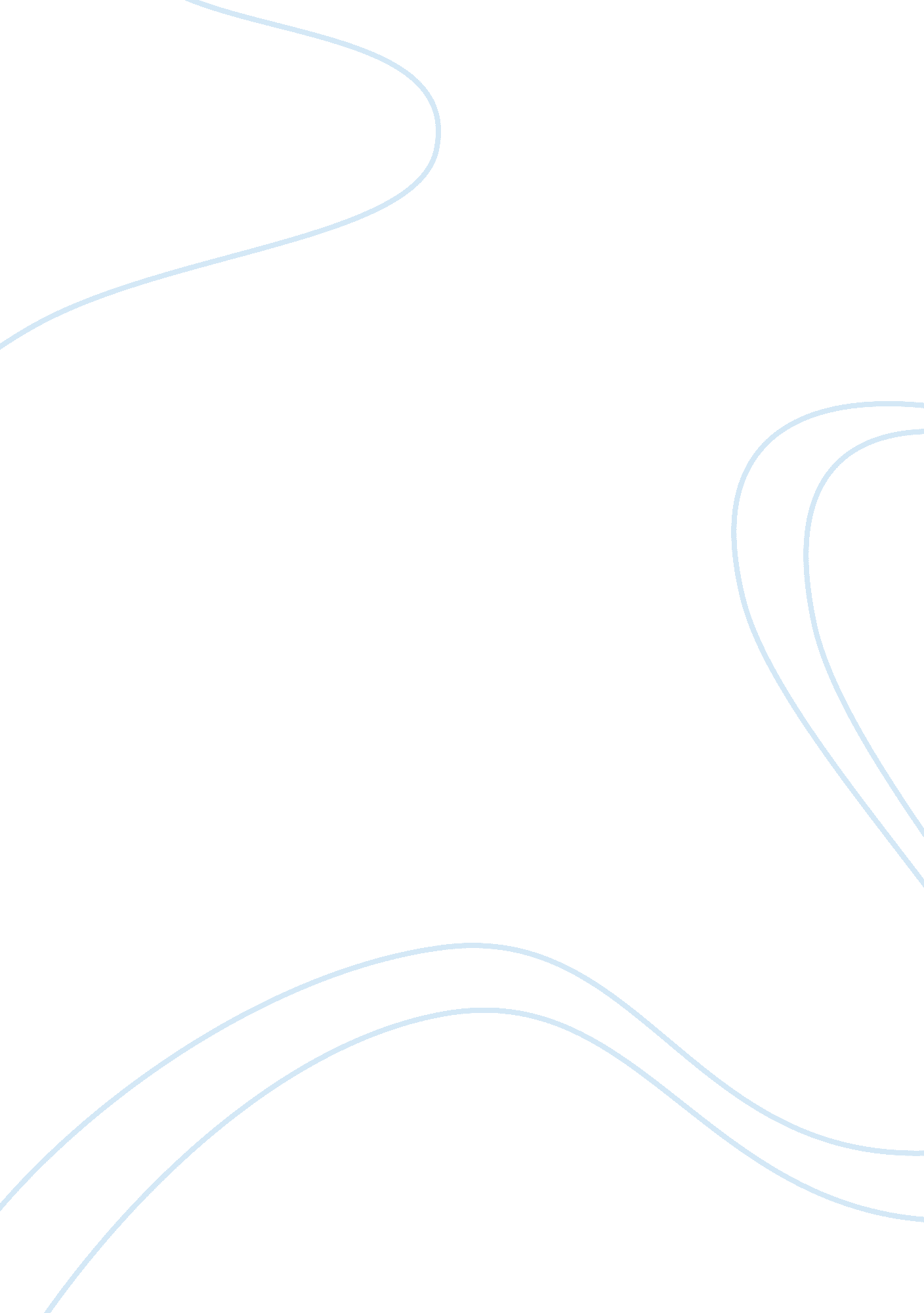 English analysis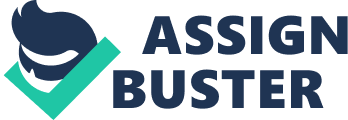 The glittering sea rose up, moved apart in planes of blatant impossibility; the coral reef and the few stunted palms that clung to the more elevated parts would float up into the sky, would quiver, be plucked apart, run like raindrops on a wire or speculate reflect deeply on a subject Their heads clustered above the trunks in the green shade; heads brown, fair, black, chestnut, sandy, mouse-colored; heads muttering, whispering, heads full of eyes that watched Ralph undereducated. Assassinate o render motionless, as with a fixed stare or by arousing terror or awe This was fascinating to Henry. Revolve turn on or around an axis or a center The dispersed figures had come together on the sand and were a dense black mass that revolved. Tangle twist together or entwine into a confusing mass " Them fruit," he said, " l expect-" He put on his glasses, waded away from Ralph, and crouched down among the tangled foliage. Abdul put down by force or intimidation Those who were aware that a ship had passed the island while the fire was out were subdued by the thought of Rally's anger; while those, including the littlest ho did not know, were impressed by the general air of solemnity. Stumble miss a step and fall or nearly fall Stumbling about among all those creepers. " liberate grant freedom to; free from confinement He capered toward Bill, and the mask was a thing on its own, behind which Jack hid, liberators shame and self-consciousness. Antagonism an actively expressed feeling of dislike and hostility Now the antagonism was audible. Disperse move away from each other Ralph looked back at the dispersing smoke on the horizon, then up at the mountain. Poke hit hard with the hand, fist, or some heavy instrument He tore out the stem and began to poke about in the water, while the brilliant fish flicked away on this side and that. Frustrate hinder or prevent (the efforts, plans, or desires) of Out of. This face stared two light blue eyes, frustrated now, and turning, or ready to turn, to anger. Lick throw or toss with a quick motion A school of tiny, glittering fish flicked hither and thither. Interpose introduce The shell was interesting and pretty and a worthy plaything; but the vivid phantoms of his day-dream still interposed between him and Piggy, who in this context was an irrelevance. Ringer an ornamental border consisting of short lengths of hanging threads or tassels Beyond falls and cliffs there was a gash visible in the trees; there were the splintered trunks and then the drag, leaving only a fringe of palm between the scar and the sea. Sees evaluate or estimate the nature, quality, ability, extent, or significance of He closed his eyes, raised his head and breathed in gently with flared nostrils, assessing the current of warm air for information. Baffle be a mystery or bewildering to They looked at each other, baffled, in love and hate. Audible eared or perceptible by the ear decrease a change downward The slope of the bars of honey-colored sunlight decreased; they slid up the bushes, passed over the green candle-like buds, moved up toward tile canopy, and darkness thickened under the trees. Upside sink to a lower level or form a depression His voice subsided to a mutter. Bounce spring back; spring away from an impact I en stone, Tanat token AT preposterous time, Denounce Twelve yards to Henrys ruling Ana fell in the water. Rotten having decayed or disintegrated; usually implies foulness Most of the wood was o rotten that when they pulled it broke up into a shower of fragments and woodlice and decay; but some trunks came out in one piece. Limier a flash of light (especially reflected light) The candle-buds opened their wide white flowers glimmering under the light that pricked down from the first stars. Perspective a way of regarding situations or topics etc. The beach between the palm terrace and the water was a thin stick, endless apparently, for to Rally's left the perspectives of palm and beach and water drew to a point at infinity; and always, almost visible, was the heat. Squat sit on one's heels Meanwhile Ralph continued to blow till voices shouted in the forest The small boy squatted in front of Ralph, looking up brightly and vertically. Glisten be shiny, as if wet He didn't blow the white stones, of course, an' he said-" Piggy paused for breath and stroked the glistening thing that lay in Rally's hands. Surmount get on top of; deal with successfully The most usual feature of the rock was a pink cliff surmounted by a skewed block; and that again surmounted, and that again, till the pinkness became a stack of balanced rock projecting through the looped fantasy of the forest creepers. Incarceration the spatial property of being crowded together An expression of pain and inward concentration altered the pale contours of his face. Envelop enclose or enfold completely with or as if with a covering Sleep enveloped him like the swathing mirages that were wrestling with the brilliance of the lagoon. Sniff perceive by inhaling through the nose He clowned badly, but Percival and the others noticed and sniffed and laughed. Discard anything that is cast aside or discarded The choir, noticeably less of a group, had discarded their cloaks. Clamor utter or proclaim insistently and noisily The conch was silent, a gleaming tusk; Rally's face was dark with breathlessness and the air over the island was full of bird-clamor and echoes ringing. Enraging unceasing He trotted through the sand, enduring the sun's enmity, crossed the platform and found his scattered clothes. Incredulous not disposed or willing to believe; unbelieving They were twins, and the eye was shocked and incredulous at such cheery duplication. Defile make dirty or spotty, as by exposure to air; also used metaphorically The boys chose their way through defiles and over heaps of sharp stone. Adjusted altered to accommodate to certain requirements or bring into a proper relation He smeared the sweat from his cheeks and quickly adjusted the spectacles on his nose. Huddle a disorganized and densely packed crowd Wearily obedient, the choir huddled into line and stood there swaying in the sun. Underlie lie underneath bristle a stiff hair The circle of boys before him bristled with hunting spears. Tangled in a confused mass fumble feel about uncertainly or blindly Within the diamond haze of the beach something dark was fumbling along. Ape look with amazement; look stupidly He gaped at them for a moment, then swayed and sat down. Reversed turned about in order or relation In the middle of the scar he stood on his head and grinned at the reversed fat boy. Paralyze cause to be paralyzed and immobile " We closed in-" The first blow had paralyzed its hind quarters, so then the circle could close in and beat and beat-" I cut the pig's throat-" The twins, still sharing their identical grin, Jumped up and ran round each other. Angle hang freely There was a speck above the island, a figure dropping swiftly beneath a parachute, a Tuttle Tanat nuns Walt angling Limos. Decorum ropiest in manners and conduct That was from Piggy, shocked out of decorum. Can't a slope in the turn of a road or track; the outside is higher than the inside in order to reduce the effects of centrifugal force You Can't hunt, you can't chief. Totter move without being stable, as if threatening to fall The rock of the cliff was split and the top littered with great lumps that seemed to totter. Jeer laugh at with contempt and derision A sound, half-laugh, half-jeer, rose among the seated boys. Acclaim enthusiastic approval Jack started to protest but the clamor changed from the general wish for a chief to n election bacilli of Ralph himself. Balm semisolid preparation (usually containing a medicine) applied externally as a remedy or for soothing an irritation Of all the boys, he was the most at home there; but today, irked by the mention of rescue, the useless, footling mention of rescue, even the green depths of water and the shattered, golden sun held no balm. Momentum the product of a body's mass and its velocity Toward noon, as the floods of light fell more nearly to the perpendicular, the stark colors of the morning were smoothed in pearl and opalescence; and the heat-as Hough the impending sun's height gave it momentum- became a blow that they ducked, r formulate prepare according to a formula I suppose what's what is whether there are ghosts or not-" He thought for a moment, formulating the question. Badge an emblem (a small piece of plastic or cloth or metal) that signifies your status (rank or membership or affiliation etc. There were badges, mottoes even, stripes of color in stockings and pullovers. Furtive secret and sly or sordid There was a slight, furtive boy whom no one knew, who kept to himself with an inner intensity of avoidance and secrecy. Clamber limb awkwardly, as if by scrambling He was clamoring naively among ten creepers Ana Drone trunks when a Dollar, a vision of red and yellow, flashed upwards with a witch-like cry; and this cry was echoed by another. Intent the set of facts or circumstances that surround a situation or event The shell was interesting and pretty and a worthy plaything; but the vivid phantoms of his day- dream still interposed between him and Piggy, who in this context was an irrelevance. Intimidate to compel or deter by or as if by threats He was intimidated by this uniformed superiority and the offhand authority in Merriment's voice. Drone an unchanging intonation The great rock loitered, poised on one toe, decided not to return, moved through the air, fell, struck, turned over, leapt droning through the air and smashed a deep hole in the canopy of the forest. Mimic imitate (a person or manner), especially for satirical effect Just you wait-" Jack mimicked the whine and scramble. Immerse cause to be immersed Ralph paddled backwards down the slope, immersed his mouth and blew a Jet of water into the air. Flinch draw back, as with fear or pain The two older boys flinched when they heard the shameful syllable. Midday he middle of the day Strange things happened at midday. Impenetrable not admitting of penetration or passage into or through On their left was at. Impenetrable tangle of creepers and trees. Swerve turn sharply; change direction abruptly Maurice, who had been standing ready to dive, swayed back on his heels, made a bolt for the platform, then swerved back to the grass under the palms. Submerge put under water Darkness poured out, submerging the ways between the trees tin they were dim and strange as the bottom of the sea. Slacken become slow or slower I en, can time me wall European, ten lines would slacken Ana reward again, sinking its head between its knees. Giggle laugh nervously ten Tuttle DOD " So long as you don't tell the others-" Ralph giggled into the sand. Lagoon a body of water cut off from a larger body by a reef of sand or coral The boy with fair hair lowered himself down the last few feet of rock and began to pick his way toward the lagoon. Loiter be about uneven (of a contest or contestants) not fairly matched as opponents The gutted carcass of a pig swung from the stake, swinging heavily as the twins toiled over thunder ground. Preposterous incongruous; inviting ridicule The stone, that token of preposterous time, bounced five yards to Henrys right and crumple to gather something into small wrinkles or folds His face was crumpled and freckled, and ugly without silliness. Interminable tiresomely long; seemingly without end An interminable dawn faded the stars out, and at last light, sad and grey, filtered into the shelter. Glossy reflecting light Ralph moved the lenses back and forth, this way and that, till a glossy white image of the declining sun lay on a piece of rotten wood. Babble utter meaningless sounds, like a baby, or utter in an incoherent way Piggy babbled:"-a conch; ever so expensive. Wrest obtain by seizing forcibly or violently, also metaphorically from someone and sat down breathlessly. Sleek having a smooth, gleaming surface reflecting light He wrested the conch Instead of remaining and playing, he swam with steady strokes under Simon and crawled out of the other side of the pool to lie there, sleek and streaming like a seal. Carcass the dead body of an animal especially one slaughtered and dressed for food The gutted carcass of a pig swung from the stake, swinging heavily as the twins toiled over the uneven ground. Dependent o great in size or force or extent as to elicit awe His face was dark with the violent pleasure of making this stupendous noise, and his heart was making the stretched shirt shake. Gaudy tastelessly showy Only when Jack himself roused a gaudy bird from a primitive nest of sticks was the silence shattered and echoes set ringing by a harsh cry that seemed to come out of the abyss of ages. Differentiate become distinct and acquire a different character The air moved a little faster and became a light wind, so that leeward and windward side were clearly differentiated. People fall down, as if collapsing Then they inched the grotesque dead thing up the rock and toppled it over on top. Gull mostly white aquatic bird having long pointed wings and short legs Evening was advancing toward the island; the sounds of the bright fantastic birds, the bee- sounds, even the crying of the gulls that were returning to their roosts among the square rocks, were fainter. Shimmer shine with a weak or fitful light Ralph stood, one hand against a grey trunk, and screwed up his eyes against the smattering's. Animation power to dominate or defeat Eyes shining, mouths open, triumphant, they savored the right of domination. Dutiful occurring in spells and often abruptly Here the breeze was fitful and allowed the strings of the parachute to tangle and festoon; and the figure sat, its helmeted head between its knees, held by a complication of lines. Ineffectual not producing an intended effect Piggy tiptoed to the triangle, his ineffectual protest made, and Joined the others. Acid implied by or inferred from actions or statements Jack nodded, as much for the sake of agreeing as anything, and by tacit consent they left the shelter and went toward the bathing pool. Lacking sufficient water or rainfall A great tree, fallen across one comer, leaned against the trees that still stood arid a rapid climber flaunted red and yellow sprays right to the top. Barb a subsidiary point facing opposite from the main point that makes an arrowhead or spear hard to remove I've got to get barb on this spear! Remain contort the face to indicate a certain mental or emotional state He noticed blood on his hands and grimaced distastefully, looked for something on which to clean them, then wiped them on his shorts and laughed. Laboring doing arduous or unpleasant work Below them, boys were still laboring, though some of the small ones had lost interest and were searching this new forest for fruit. Liberated free from traditional social restraints spat a quarrel about petty points " He kind of spat," said Piggy. Midday fear of the unknown or unfamiliar or fear of making decisions We might have gone home-" This was too bitter for Piggy, who forgot his timidity in the agony of his loss. Diminishing becoming smaller or less or appearing to do so Side by side they scaled the last height to where the diminishing pile was crowned by the last broken rock. Shaky vibrating slightly and irregularly; as e. G. With fear or cold or like the leaves of an spend in a breeze Two shelters were in position, but shaky. Humid containing or characterized by a great deal of water vapor He was down like a sprinter, his nose only a few inches from the humid earth. Unwell a conically shaped utensil having a narrow tube at the small end; used to channel the flow of substances into a container with a small mouth Beneath the smoke was a dot that might be a funnel. Apex the highest point (of something) I en, at ten apex, ten grass was thank gall Decease no one sat tense. Beclouded a large smooth mass of rock detached from its place of origin Yard by yard, puff y puff, the breeze hauled the figure through the blue flowers, over the backgrounders red stones, till it lay huddled among the shattered rocks of the mountain-top. Jagged having a sharply uneven surface or outline The fair boy reached out and touched the Jagged end of a trunk. Parody a composition that imitates or misrepresents somebody's style, usually in a humorous way Piggy and the parody were so funny that the hunters began to laugh. Vicissitude a variation in circumstances or fortune at different times in your life or in the development of something Jack stood there, streaming with sweat, streaked with rowan earth, stained by all the vicissitudes a day's hunting. Inscrutable of an obscure nature Jack lifted his head and stared at the inscrutable masses of creeper that lay across the trail. Generic applicable to an entire class or group The smaller boys were known now by the generic title of " littlest. " gesticulate show, express or direct through movement He gesticulated widely. Vagrant a wanderer who has no established residence or visible meaner of support poked about with a bit of stick, that itself was wave-worn and whitened and a vagrant, and tried to control the motions of the scavengers. Rye to move about or proceed hurriedly Then the piglet tore loose from the creepers and scurried into the undergrowth. Tusk a long pointed tooth specialized for fighting or digging; especially in an elephant or walrus or hog The conch was silent, a gleaming tusk; Rally's face was dark with breathlessness and the air over the island was full of bird-clamor and echoes ringing. Rapt feeling great rapture or delight They'll Be up there-they must, when the sun's too hot-" Ralph gazed bewildered at his rapt face. 